เสนอขอรับทุนโครงการนวัตกรรมที่จำเป็นต่อการพัฒนาภูมิภาคจากสำนักงานนวัตกรรมแห่งชาติ (องค์การมหาชน)โดย..................................................................ผู้เสนอโครงการ..............................................................ที่อยู่: ......................................................................................................................โทรศัพท์: ...................................... โทรสาร: ......................................มือถือ: ………………………………………………….………...อีเมล์: ………………………………………………….………...วันที่/เดือน/ปีสาระสำคัญของข้อเสนอโครงการส่วนที่ 1 	ข้อมูลทั่วไป1. บทสรุปผู้บริหาร	- ชื่อโครงการ	- ภาพรวมโครงการ2. ข้อมูลผู้เสนอโครงการ3. ข้อมูลนิติบุคคล4. วัตถุประสงค์ของโครงการส่วนที่ 2	ข้อมูลด้านวิทยาศาสตร์ เทคโนโลยี และนวัตกรรม5. ข้อบ่งชี้ความเป็นนวัตกรรมของโครงการ	- ระดับความเป็นนวัตกรรม	- ลักษณะความเป็นนวัตกรรม	- รายละเอียดความเป็นนวัตกรรม	- ความแตกต่างระหว่างสิ่งที่มีอยู่แล้วในปัจจุบันกับแนวคิดหรือเทคโนโลยีใหม่ที่ใช้ในโครงการ	- เอกสารอ้างอิงทางวิชาการ	- ทรัพย์สินทางปัญญาส่วนที่ 2	ข้อมูลด้านธุรกิจ	6. การวิเคราะห์ข้อมูลธุรกิจ	- ข้อมูลด้านการตลาด	- กลยุทธ์ทางธุรกิจ (Business Model Canvas)ส่วนที่ 3	ข้อมูลด้านการเงินและการลงทุน	7. ข้อมูลด้านการเงินและการลงทุน	- แผนการลงทุนเพื่อขยายผลเชิงพาณิชย์ของโครงการ	- แผนทางการเงิน (Financial Plan)ส่วนที่ 4	ข้อมูลด้านแผนเงิน แผนงาน ตัวชี้วัด และผลกระทบของโครงการ	8. งบประมาณโครงการ	9. แผนการดำเนินงานของโครงการ	10. ตัวชี้วัดความสำเร็จของโครงการ	11. ผลกระทบของโครงการ1. บทสรุปผู้บริหาร1.1 ชื่อโครงการชื่อโครงการภาษาไทย..........................................................................................................................................................................ชื่อโครงการภาษาอังกฤษ..........................................................................................................................................................................1.2 ภาพรวมโครงการ 
......................................................................................................................................................................................................................................................................................................................................................................................................................................................................................................................................................................................................................................................................................................................................................................................................................................................................................................................................................................................................................................................................................................................................................................................................................................................................................................................................................2. ข้อมูลผู้เสนอโครงการ2.1 กรรมการผู้มีอำนาจลงนามชื่อ: ...................................................................................................................................................................................ตำแหน่ง: .......................................................................................................................................................................... ที่อยู่: ................................................................................................................................................................................โทรศัพท์: ..............................................	โทรสาร: ..............................................	มือถือ: ...............................................อีเมล์: ...............................................................................................................................................................................การศึกษาสูงสุด: ...............................................................................................................................................................ประวัติการทำงาน: ...........................................................................................................................................................2.2 ผู้ให้บริการที่ปรึกษาด้านนวัตกรรม (Innovation Service Provider: ISP) (ถ้ามี)ชื่อ: ...................................................................................................................................................................................ตำแหน่ง: ..........................................................................................................................................................................หน่วยงานที่สังกัด: ............................................................................................................................................................รหัส ISP: ..........................................................................................................................................................................ที่อยู่: ................................................................................................................................................................................โทรศัพท์: ..............................................	โทรสาร: ..............................................	มือถือ: ...............................................อีเมล์: ...............................................................................................................................................................................การศึกษาสูงสุด: ...............................................................................................................................................................ความเชี่ยวชาญ: ...............................................................................................................................................................ประวัติการทำงาน: ...........................................................................................................................................................3. ข้อมูลนิติบุคคล3.1 ข้อมูลทั่วไปชื่อนิติบุคคล: ....................................................................................................................................................................ทะเบียนเลขที่: .................................................................................................................................................................ก่อตั้งเมื่อ: ............................................................................	ทุนจดทะเบียน: ................................................. ล้านบาททุนจดทะเบียนที่เรียกชำระแล้ว: ................................………………. บาท เมื่อวันที่: ..........................................................จำนวนบุคลากรทั้งหมด		...............	คนฝ่ายบริหาร		...............	คนฝ่ายวิจัยและพัฒนา		...............	คนฝ่ายผลิต/วิศวกรรม		...............	คนฝ่ายการตลาด		...............	คนพนักงานทั่วไป		...............	คนแผนผังองค์กร (Organization Chart)3.2 ลักษณะของกิจการ..................................................................................................................................................................................................................................................................................................................................................................................................................................................................................................................................................................................................................................................................................................................................................................................................................................................................................................................................................................3.3 ประวัติความเป็นมาของกิจการ	ปี .........		..........................................................................................................................................	ปี .........		..........................................................................................................................................	ปี .........		..........................................................................................................................................	ปี .........		..........................................................................................................................................3.4 ที่ตั้งของกิจการ (แนบแผนที่/รูปภาพ)ที่อยู่: ................................................................................................................................................................................โทรศัพท์: ............................................................	พิกัดตำแหน่ง (GPS): ........................................................................3.5 สถานที่ดำเนินโครงการ (แนบแผนที่/รูปภาพ)ที่อยู่: ................................................................................................................................................................................โทรศัพท์: ............................................................	พิกัดตำแหน่ง (GPS): ........................................................................3.6 นิติบุคคลนี้เคยได้รับทุนสนับสนุนโครงการนวัตกรรมจาก สนช. หรือไม่? ไม่เคย เคยชื่อโครงการ: .....................................................................................................................................................รหัสโครงการ: ...................................................................................................................................................ชื่อโครงการ: .....................................................................................................................................................รหัสโครงการ: ...................................................................................................................................................4. วัตถุประสงค์ของโครงการเพื่อ...................................................................................................................................................................เพื่อ...................................................................................................................................................................เพื่อ...................................................................................................................................................................5. ข้อบ่งชี้ความเป็นนวัตกรรมของโครงการ 5.1 ระดับความเป็นนวัตกรรม  ระดับโลก	 ระดับประเทศ	 ระดับภูมิภาค	 ระดับอุตสาหกรรม5.2 ลักษณะความเป็นนวัตกรรม ผลิตภัณฑ์	 กระบวนการ	 บริการ	 รูปแบบธุรกิจ5.3 รายละเอียดความเป็นนวัตกรรม (อธิบายเพิ่มเติม เทคโนโลยีหรือความรู้ที่ใช้ + ความคิดสร้างสรรค์ + คุณค่าที่ลูกค้าจะได้รับ)..........................................................................................................................................................................................................................................................................................................................................................................................................................................................................................................................................................................................................................................................................................................................................................................................................................................................................................................................................................................................................5.4 ความแตกต่างระหว่างสิ่งที่มีอยู่แล้วในปัจจุบันกับแนวคิดหรือเทคโนโลยีใหม่ที่ใช้ในโครงการหมายเหตุ: หรือสามารถแสดงเป็นแผนภาพเพื่อเปรียบเทียบก็ได้5.4.1 รายละเอียดของแนวคิดหรือเทคโนโลยีใหม่ที่ใช้ในโครงการ (อธิบายขยายความจากตารางและภาพด้านบน)…………………………………….....................................………………….............................................................................……….…………………………………….....................................………………….............................................................................……….…………………………………….....................................………………….............................................................................……….…………………………………….....................................………………….............................................................................……….5.4.2 รายละเอียดข้อมูลการวิจัยและพัฒนาที่เกี่ยวข้องกับโครงการที่นำเสนอ (ผลการดำเนินงานที่ผ่านมา)…………………………………….....................................………………….............................................................................……….…………………………………….....................................………………….............................................................................……….…………………………………….....................................………………….............................................................................……….…………………………………….....................................………………….............................................................................……….5.5 เอกสารอ้างอิงทางวิชาการ…………………………………….....................................………………….............................................................................……….…………………………………….....................................………………….............................................................................……….…………………………………….....................................………………….............................................................................……….…………………………………….....................................………………….............................................................................……….5.6 ทรัพย์สินทางปัญญา (ถ้ามี) 	สิทธิบัตรเลขที่: ..................................................... ออกให้เมื่อวันที่: ................................................................ 	ชื่อเรื่อง: ............................................................................................................................................................ชื่อเจ้าของสิทธิ: ................................................................................................................................................ 	อนุสิทธิบัตรเลขที่: ................................................ 	ออกให้เมื่อวันที่: ................................................................	ชื่อเรื่อง: ............................................................................................................................................................ชื่อเจ้าของสิทธิ: ................................................................................................................................................ 	อยู่ระหว่างการยื่นขอ	 สิทธิบัตร 	เลขที่คำขอ: ..........................................	เมื่อวันที่ …......................................................... ชื่อเรื่อง ............................................................................................................................................................. อนุสิทธิบัตร 	เลขที่คำขอ: ..........................................	เมื่อวันที่ …......................................................... ชื่อเรื่อง ............................................................................................................................................................. 	ยังไม่ได้ดำเนินการ	6. การวิเคราะห์ข้อมูลธุรกิจ 6.1 ข้อมูลด้านการตลาด6.2 กลยุทธ์ทางธุรกิจ (Business Model Canvas)7. ข้อมูลด้านการเงินและการลงทุน7.1 แผนการลงทุนเพื่อขยายผลเชิงพาณิชย์ของโครงการ7.2 แผนทางการเงิน (Financial Plan)7.2.1 สมมุติฐานของโครงการ	ลักษณะสินค้าหรือบริการ…………………………….....................................................................……………………………………………………………สรุปต้นทุนการผลิต	ต้นทุนการผลิตต่อหน่วย 			.............................	บาท	ประกอบด้วยค่าวัตถุดิบ			.............................	บาทค่าใช้จ่ายในการผลิต		.............................	บาทค่าใช้จ่ายในการขายและบริหาร	.............................	บาทประมาณการรายได้	ราคาจำหน่ายต่อหน่วย 			.............................	บาทกำไรสุทธิต่อหน่วย				.............................	บาท7.2.2 ประมาณการงบกำไรขาดทุน (Income Statement)8. งบประมาณโครงการ9. แผนการดำเนินงานของโครงการแผนการดำเนินงานในระยะเวลา ......... เดือน10. ตัวชี้วัดความสำเร็จของโครงการ ได้............................................................................................................................... ภายในเดือนที่ ..............ได้............................................................................................................................... ภายในเดือนที่ ..............ได้............................................................................................................................... ภายในเดือนที่ ..............11. ผลกระทบของโครงการในระดับประเทศและระดับภูมิภาคประมาณการมูลค่าผลกระทบทางเศรษฐกิจและสังคม ................ ล้านบาทก่อให้เกิดการจ้างงานใหม่ ................ รายคุณค่าใหม่ของโครงการที่กระทบต่อภูมิภาคข้อตกลง: การลงลายมือชื่อข้างท้ายนี้ ผู้ขอรับการสนับสนุนขอรับรองและยืนยันความถูกต้องของข้อมูลและรายละเอียดตามที่ระบุไว้ในข้อเสนอโครงการฉบับนี้ หากภายหลังปรากฏเหตุอันเกิดข้อพิพาทที่เกี่ยวกับโครงการนี้ว่ามีการละเมิดทรัพย์สินทางปัญญาของผู้อื่น และ/หรือปลอมแปลงเอกสารของผู้อื่น หรือไม่ว่าประการใดก็ตาม ผู้ขอรับการสนับสนุนจะเป็นผู้รับผิดชอบทั้งทางแพ่งและอาญาแต่เพียงผู้เดียวทั้งนี้ หากโครงการมีความเกี่ยวข้องกับการทดลองกับสัตว์และ/หรือมนุษย์ ผู้เสนอโครงการจะต้องรับผิดชอบและปฏิบัติให้ถูกต้องตามหลักจริยธรรมกับหน่วยงานที่เกี่ยวข้องด้วย		(ประทับตราบริษัท-ถ้ามี)	ลงชื่อ .............................................................. ผู้ขอรับการสนับสนุน					       (..............................................................)                                         กรรมการผู้มีอำนาจลงนาม          	ลงชื่อ .............................................................. ผู้รับรอง					       (..............................................................)       ผู้ให้บริการที่ปรึกษาด้านนวัตกรรม (ถ้ามี)ข้อเสนอโครงการนวัตกรรมเรื่อง...........................................................................รายการสิ่งที่มีอยู่แล้วในปัจจุบันแนวคิดหรือเทคโนโลยีใหม่ที่ใช้ในโครงการแผนภาพของสิ่งที่มีอยู่แล้วในปัจจุบันแผนภาพของแนวคิดหรือเทคโนโลยีใหม่ที่ใช้ในโครงการ1) ขนาดและแนวโน้มของตลาด2) ตลาดเป้าหมาย3) คาดการณ์ส่วนแบ่งทางการตลาด4) การเปรียบเทียบตำแหน่งของผลิตภัณฑ์/บริการกับคู่แข่งในตลาด (Product/Service Positioning)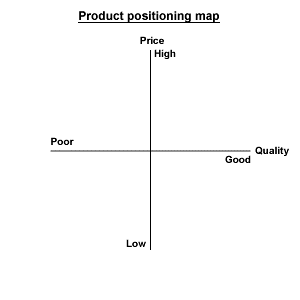 5) เงื่อนไขของอุตสาหกรรม/บริการ มาตรฐาน และกฏหมายที่เกี่ยวข้อง (ถ้ามี)1) Value Propositions (คุณค่าของสินค้า/บริการที่นำเสนอแก่ลูกค้า)2) Customer Segments (กลุ่มลูกค้าเป้าหมาย)3) Customer Relationships (กลยุทธ์การสร้างความสัมพันธ์กับลูกค้า)4) Channels (ช่องทางการจัดจำหน่าย)5) Revenue Streams (ประมาณการรายได้ธุรกิจในโครงการ)6) Key Activities (กิจกรรมหลักของธุรกิจหากโครงการสำเร็จ)7) Key Resources (ทรัพยากรหลักของธุรกิจถ้าโครงการสำเร็จ)8) Key Partners (พันธมิตรทางธุรกิจถ้าโครงการสำเร็จ)9) Cost Structure (โครงสร้างต้นทุนของธุรกิจที่ใช้หากโครงการสำเร็จ)รายการแหล่งที่มาของเงินทุนแหล่งที่มาของเงินทุนรวมรายการส่วนของเจ้าของสถาบันการเงินรวม1. สินทรัพย์ถาวร    1.1 ที่ดิน    1.2 อาคาร    1.3 เครื่องจักร    1.4 อื่นๆ2. ค่าใช้จ่ายในการดำเนินงาน3. เงินทุนหมุนเวียน              รวม อัตราส่วน (เงินลงทุนเจ้าของ/เงินกู้)XX.XX%XX.XX%100%รายการปีที่ 1ปีที่ 2ปีที่ 3ปีที่ 4ปีที่ 5ปริมาณการขาย (หน่วย)อัตราเติบโตเฉลี่ย (%)รายได้จากการขายต้นทุนการผลิตกำไรขั้นต้นค่าใช้จ่ายในการขายและบริหารค่าเสื่อมราคาดอกเบี้ยจ่ายกำไรก่อนหักภาษีภาษีกำไรสุทธิกำไรสะสมต้นงวดกำไรสะสมปลายงวดNPV (บาท)IRR (%)Payback Period (ปี)รายการแหล่งที่มาของเงินทุนแหล่งที่มาของเงินทุนรวมรายการผู้เสนอโครงการสนช.รวม1. ค่าวัตถุดิบ/ค่าวัสดุอุปกรณ์ 1.1 1.2 2. ค่าใช้จ่ายในการดำเนินงาน2.1 2.2 3. ค่าวิเคราะห์ทดสอบ3.1 3.2 4. ค่าบริการวิชาการ4.1 4.2 รวมอัตราส่วนXX.XX%XX.XX%100%รายละเอียดการดำเนินงานเดือนที่เดือนที่เดือนที่เดือนที่เดือนที่เดือนที่เดือนที่เดือนที่เดือนที่เดือนที่เดือนที่เดือนที่รายละเอียดการดำเนินงาน1234567891011121. 2. 3. 4. 5. 